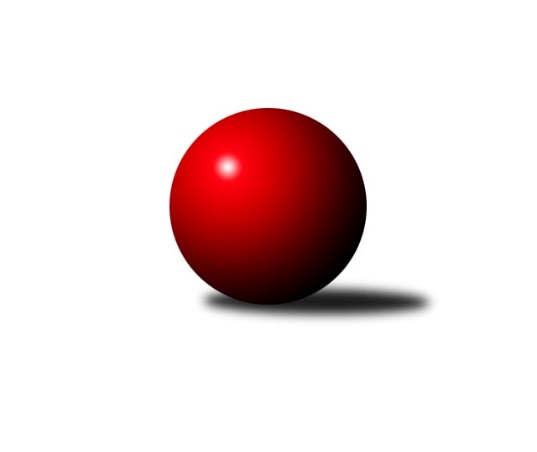 Č.13Ročník 2022/2023	26.3.2023Nejlepšího výkonu v tomto kole: 1272 dosáhlo družstvo: TJ Jiskra Hylváty AVýchodočeská divize dorostu 2022/2023Podařilo se odehrát dvě dohrávky a vždy byli úspěšnější domácí. 
Ve 13. kole tomu už tak nebylo a domácí vyhráli v jednom zápase, hosté také a jedno utkání skončilo remízou. Výhru hostů zajistilo družstvo Hylváty A a ziskem 2 bodů si pojistilo první místo v tabulce. Nejlepší výkon v tomto kole podal Vojtěch Morávek a bylo to pěkných 461.Výsledky 13. kolaSouhrnný přehled výsledků:TJ Loko Trutnov A	- TJ Tesla Pardubice A	8:0	1252:1141		21.3.TJ Loko Č. Třebová A	- TJ Jiskra Hylváty A	0:8	1165:1272		26.3.KK Svitavy A	- SKK Náchod A	4:4	1185:1202		26.3.Dohrávka z 9.kolaTJ Loko Trutnov A	- KK Svitavy A	8:0	1277:1221		12.3.Dohrávka z 12.kolaSKK Náchod A	- TJ Loko Č. Třebová A	6:2	1284:1198		22.3.Tabulka družstev:	1.	TJ Jiskra Hylváty A	11	9	1	1	70 : 18 	 	 1221	19	2.	SKK Náchod A	11	7	1	3	53 : 35 	 	 1196	15	3.	TJ Lokomotiva Trutnov A	11	6	0	5	47 : 41 	 	 1158	12	4.	KK Svitavy A	11	4	2	5	42 : 46 	 	 1175	10	5.	TJ Tesla Pardubice A	10	4	1	5	30 : 50 	 	 1060	9	6.	TJ Lokomotiva Č. Třebová A	11	3	1	7	36 : 52 	 	 1143	7	7.	KK V. Mýto A	11	1	2	8	26 : 62 	 	 1064	4Podrobné výsledky kola:	 TJ Lokomotiva Trutnov A	1252	8:0	1141	TJ Tesla Pardubice A	Michal Turek	 	 203 	 236 		439 	 2:0 	 376 	 	191 	 185		Monika Nováková	Matěj Kulich	 	 200 	 225 		425 	 2:0 	 421 	 	211 	 210		Kamil Dvořák	Leoš Doležal	 	 190 	 198 		388 	 2:0 	 344 	 	170 	 174		Vít Musilrozhodčí: Petr HolýNejlepší výkon utkání: 439 - Michal Turek	 TJ Lokomotiva Č. Třebová A	1165	0:8	1272	TJ Jiskra Hylváty A	Štěpán Třasák	 	 167 	 209 		376 	 0:2 	 395 	 	200 	 195		Anthony Šípek	Martin Mareš	 	 212 	 159 		371 	 0:2 	 416 	 	213 	 203		Jiří Komprs	Karolína Kolářová	 	 205 	 213 		418 	 0:2 	 461 	 	245 	 216		Vojtěch Morávekrozhodčí: Jiří Hetych st.Nejlepší výkon utkání: 461 - Vojtěch Morávek	 KK Svitavy A	1185	4:4	1202	SKK Náchod A	Lukáš Pail	 	 161 	 179 		340 	 0:2 	 406 	 	203 	 203		Lukáš Hejčl	Lucie Zelinková	 	 212 	 218 		430 	 2:0 	 410 	 	194 	 216		Tomáš Doucha	Adam Krátký	 	 236 	 179 		415 	 2:0 	 386 	 	193 	 193		Martin Jirečekrozhodčí: Jakub ZelinkaNejlepší výkon utkání: 430 - Lucie Zelinková	 TJ Lokomotiva Trutnov A	1277	8:0	1221	KK Svitavy A	Matěj Kulich	 	 217 	 206 		423 	 2:0 	 395 	 	190 	 205		Lukáš Pail	Leoš Doležal	 	 208 	 202 		410 	 2:0 	 403 	 	200 	 203		Adam Krátký	Michal Turek	 	 225 	 219 		444 	 2:0 	 423 	 	207 	 216		Lucie Zelinkovározhodčí: Petr HolýNejlepší výkon utkání: 444 - Michal Turek	 SKK Náchod A	1284	6:2	1198	TJ Lokomotiva Č. Třebová A	Petr Doubek	 	 200 	 211 		411 	 0:2 	 438 	 	207 	 231		Karolína Kolářová	Danny Tuček	 	 235 	 219 		454 	 2:0 	 394 	 	187 	 207		Lucie Marešová	Tomáš Doucha	 	 227 	 192 		419 	 2:0 	 366 	 	183 	 183		Štěpán Třasákrozhodčí: Jiří Doucha ml.Nejlepší výkon utkání: 454 - Danny TučekPořadí jednotlivců:	jméno hráče	družstvo	celkem	plné	dorážka	chyby	poměr kuž.	Maximum	1.	Vojtěch Morávek 	TJ Jiskra Hylváty A	429.37	296.7	132.7	7.5	7/7	(461)	2.	Anthony Šípek 	TJ Jiskra Hylváty A	418.20	291.3	126.9	9.2	5/7	(453)	3.	Karolína Kolářová 	TJ Lokomotiva Č. Třebová A	416.08	283.8	132.3	8.0	6/6	(457)	4.	Michal Turek 	TJ Lokomotiva Trutnov A	413.36	292.9	120.4	9.3	6/6	(454)	5.	Lucie Zelinková 	KK Svitavy A	409.21	290.7	118.5	10.3	6/6	(430)	6.	Tomáš Doucha 	SKK Náchod A	406.40	275.2	131.2	6.8	5/7	(452)	7.	Adam Krátký 	KK Svitavy A	403.20	278.8	124.4	8.4	5/6	(440)	8.	Jiří Komprs 	TJ Jiskra Hylváty A	398.40	283.8	114.6	9.4	5/7	(430)	9.	Leoš Doležal 	TJ Lokomotiva Trutnov A	378.75	276.8	102.0	11.8	6/6	(444)	10.	Lucie Marešová 	TJ Lokomotiva Č. Třebová A	374.22	273.3	100.9	16.2	6/6	(402)	11.	Kamil Dvořák 	TJ Tesla Pardubice A	371.63	269.2	102.5	12.4	6/6	(421)	12.	Lukáš Pail 	KK Svitavy A	368.50	264.9	103.6	15.6	6/6	(425)	13.	Matěj Kulich 	TJ Lokomotiva Trutnov A	366.19	265.9	100.3	14.3	6/6	(425)	14.	Nikola Stráníková 	KK V. Mýto A	364.86	262.1	102.8	14.1	7/7	(407)	15.	Kristián Bodor 	KK V. Mýto A	364.50	256.8	107.7	14.1	5/7	(463)	16.	Martin Jireček 	SKK Náchod A	361.00	260.0	101.0	13.6	5/7	(387)	17.	Štěpán Třasák 	TJ Lokomotiva Č. Třebová A	353.27	260.1	93.2	16.1	6/6	(399)	18.	Vít Musil 	TJ Tesla Pardubice A	349.33	251.3	98.0	15.9	6/6	(429)	19.	Monika Nováková 	TJ Tesla Pardubice A	346.43	253.8	92.6	17.2	6/6	(411)	20.	Kamila Bodorová 	KK V. Mýto A	343.97	249.2	94.8	15.3	7/7	(424)		Jan Majer 	SKK Náchod A	473.00	324.0	149.0	4.0	1/7	(473)		Veronika Kábrtová 	SKK Náchod A	471.00	311.0	160.0	1.0	1/7	(471)		Danny Tuček 	SKK Náchod A	460.00	309.2	150.8	4.8	2/7	(529)		Petr Doubek 	SKK Náchod A	414.75	288.7	126.1	6.7	4/7	(469)		Andrea Prouzová 	SKK Náchod A	409.00	293.0	116.0	5.0	1/7	(409)		Jan Vízdal 	KK Svitavy A	407.13	279.3	127.9	8.6	2/6	(445)		Kryštof Vavřín 	TJ Jiskra Hylváty A	398.08	276.2	121.9	10.4	3/7	(432)		Lukáš Hejčl 	SKK Náchod A	389.44	272.7	116.8	11.2	3/7	(426)		Vojtěch Majer 	SKK Náchod A	381.00	282.0	99.0	11.5	2/7	(382)		Kristýna Bártová 	SKK Náchod A	368.00	280.0	88.0	17.0	1/7	(368)		Martin Mareš 	TJ Lokomotiva Č. Třebová A	360.50	270.3	90.3	18.5	1/6	(375)		Martin Doucha 	SKK Náchod A	353.00	273.0	80.0	19.0	1/7	(353)		Tomáš Lokvenc 	KK V. Mýto A	339.00	250.0	89.0	13.0	1/7	(339)		Said Babayev 	TJ Jiskra Hylváty A	336.00	246.0	90.0	21.0	1/7	(336)		Petr Zima 	KK V. Mýto A	332.67	258.2	74.5	20.5	2/7	(341)		Jan Žemlička 	TJ Jiskra Hylváty A	316.00	247.0	69.0	21.0	1/7	(316)		Imamaddin Babayev 	TJ Jiskra Hylváty A	306.00	233.0	73.0	17.0	2/7	(307)		Anna Chaloupková 	TJ Tesla Pardubice A	275.00	214.0	61.0	28.0	1/6	(275)Program dalšího kola:14. kolo2.4.2023	ne	9:00	KK V. Mýto A - TJ Lokomotiva Trutnov A	2.4.2023	ne	9:00	TJ Tesla Pardubice A - TJ Lokomotiva Č. Třebová A	2.4.2023	ne	9:00	TJ Jiskra Hylváty A - KK Svitavy A				SKK Náchod A - -- volný los --	Nejlepší šestka kola - absolutněNejlepší šestka kola - absolutněNejlepší šestka kola - absolutněNejlepší šestka kola - absolutněNejlepší šestka kola - dle průměru kuželenNejlepší šestka kola - dle průměru kuželenNejlepší šestka kola - dle průměru kuželenNejlepší šestka kola - dle průměru kuželenNejlepší šestka kola - dle průměru kuželenPočetJménoNázev týmuVýkonPočetJménoNázev týmuPrůměr (%)Výkon9xVojtěch MorávekHylváty46110xVojtěch MorávekHylváty118.694617xMichal TurekTrutnov4395xLucie ZelinkováSvitavy A112.694306xLucie ZelinkováSvitavy A4307xMichal TurekTrutnov109.824395xMatěj KulichTrutnov4252xAdam KrátkýSvitavy A108.764152xKamil DvořákPardubice4219xKarolína KolářováČ. Třebová107.624188xKarolína KolářováČ. Třebová4183xTomáš DouchaNáchod107.45410